
Objectifs d’apprentissage : 	
-  Demander et dire à quelle heure a lieu un événement et combien de temps cela dure.-  Parler de ses activités.
L’élève sera capable : - de dire à quelle heure cela se passe et combien de temps cela va durer.Matériel complémentaire disponibleMaterialbox : Poster : « Mein Tag »                         Flashcards : 12 à 15Site de l’animation : http://animation.hepvs.ch/allemand/Site de Junior, enseignant : http://romandie.klett-sprachen.de/ Explications complètes des jeux en allemand aux pages p. 24 à 31 et en français aux pages 90 à 97. Des consignes de jeux sont disponibles à la page 24.Les corrigés des exercices de l’Arbeitsbuch sont transcrits aux pages 159 à 163..Matériel utilisé :LHB p.165, chunks élèves + tableau des consignes élèves de l’animationKopiervorlage 3 (p.126 LHB) et sur le siteCD KB plages 6-7-8CD AB plages 5-6                                                                                                                                                                                                                                                                                                                                     Animation primaire L2                                                                                                                                                                                                                                                                                                                                      Mai 2016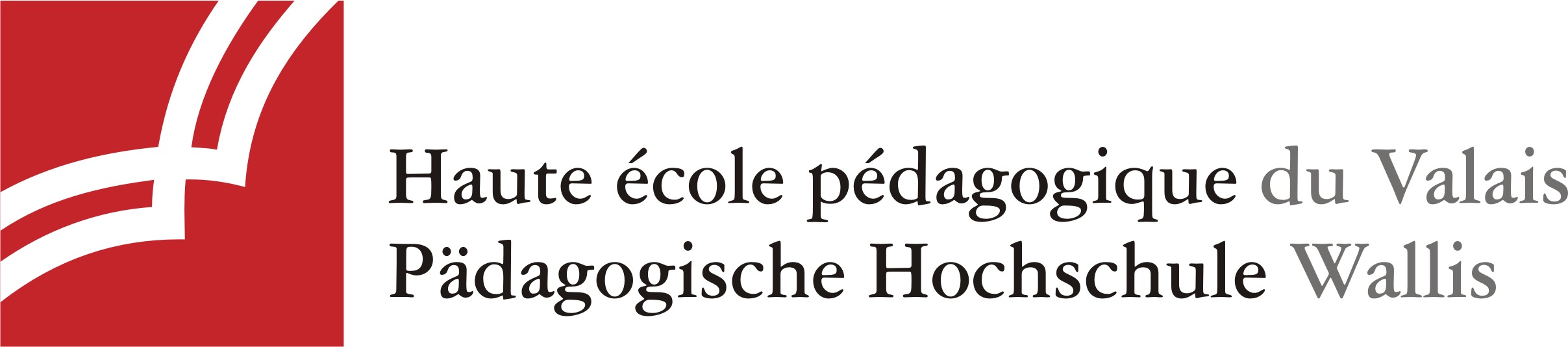 7. Klasse E2    Fil rouge« Um halb fünf habe ich Zeit. »Apprentissage 2e partie du cycleAttentes fondamentalesIndications pédagogiquesCO- Écoute et compréhension globale de textes oraux simples (les heures, les loisirs)- Identification de la situation de communication (émetteur, destinataire, contexte)- Fixer clairement les consignes avant l’écoute afin d’éviter les blocages.CE- Repérage de phrases connues ou composées de mots connus à l’aide d’images… comprend des messages courts et simples (par exemple de proposition concrète de rendez-vous)… comprend des textes très courts et très simples, phrase par phrase, en relevant des noms, des mots familiers et des expressions très élémentaires et en relisant si nécessaire- Favoriser la mise en place de stratégies de lecture : - lecture globale – lecture sélective – lecture détaillée.EOS’exprimer oralement en continu :- Transmission d’informations à l’aide de nombres de 1 à 100 (heure)- Transformation d’une phrase-type par substitution et/ou ajout d’élémentsPrendre part à une conversation :- Questions-réponses dans le cadre de la classe- Privilégier les situations favorisant la communication interactive élève-élève.EE- Production d’échantillons langagiers tirés de la vie courante et entraînés en classe : mots isolés, phrases élémentairesFLMémorisation du vocabulaire lié à des thèmes familiersActivitéActivité communicative langagièreActivité communicative langagièreIntroductionKB 1 p.10KB 2 p.10AB 1 p.7AB 2 p.7Cette unité fait le lien entre les heures, des activités et leur durée. Les situations proposées sont celles du quotidien de l’école, les activités de l’après-midi (mercredi pour les Romands) et d’un rendez-vous à convenir.Proposition d’introduction : travailler de suite avec le Kursbuch.1a.Une stratégie est mise en avant ici, utiliser les notes et les photos pour comprendre un dialogue.« Das ist Mario. Was seht oder lest ihr? »  Les élèves vont nommer des activités telles que « Gitarre spielen, Fussball, Hausaufgaben ». Leur demander ensuite ce qu’ils font après l’école, « Was macht ihr nach der Schule? Und wann ? Um 2 Uhr? Um 3 Uhr? »  L’enseignant montre sur une horloge ou sur sa propre montre cinq heures et dit «Um 5 Uhr? Fussball? Um 6 Uhr? Hausaufgaben? » Les élèves répondent puis donnent une heure et une activité. Les élèves écoutent le dialogue gauche à la plage 6 CD KB et le lisent ensemble, selon Papagei. Ils répondent ensuite à la question « Wer ist am Telefon? - Bernd und Mario. Was ist das Thema? Sehen sich Bernd und Mario? » La réponse à la dernière question est encore ouverte. Ecouter le dialogue de droite à la plage 6 du CD KB et lire ensemble le dialogue, Papagei. « Wie ist jetzt die Situation? Wer spricht ? »  Les élèves écoutent une nouvelle fois les deux dialogues à la suite. L’enseignant lit les deux dernières lignes en prêtant attention à son intonation, il laisse quelques élèves le faire également et demande « Was ist hier los ? Für wen hat Mario Zeit? »Cf KV Online (site Junior 7e)Solution: Für Katja hat Mario Zeit, für Bernd hat er keine Zeit. 1b. Par deux et avec le livre ouvert, les élèves jouent une des deux scènes, en étant assis dos à dos et parlant d’une manière théâtrale. L’enseignant demande aux élèves, en lien avec l’exercice KB1 « Wann ist der Gitarrenunterricht ? Um 2 oder um 3 Uhr ? » Identique pour « Wann machst du Hausaufgaben? » Les élèves vont se rendre compte à force d’utiliser les heures pleines qu’il est plus aisé de dire «um drei » plutôt qu’ « um drei Uhr ».  Les élèves observent l’encadré proposé pour cette activité et utilisent les exemples au-dessous pour poser des questions à deux élèves de la classe. « Wann hast du heute…? – Um halb vier. Toute la classe alors répète « um halb vier spielt X Fussball. »  Et c’est au tour du deuxième élève de répondre à la même question.Compléter les heures selon les questions lues.Chaque élève associe une heure aux activités proposées (au crayon à papier pour pouvoir refaire l’activité).A deux : le premier élève lit une phrase, si la phrase correspond chez son camarade, il peut lire la deuxième.  Sinon, il Strat.CO-EO-FLEOCO-EOCE-FLKB 3 p. 11KB 4 p. 11AB 3-4 p. 8AB 5 p. 9AB 6 p.9KB 5 p. 11passe la main.  Des phrases types sont proposées sous l’exercice (cf Beispiel).3a-b. Katja est très active, pour preuve toutes ces heures données. Les élèves peuvent émettre des hypothèses de compréhension, en s’aidant aussi du titre. Ils lisent à deux d’abord les heures, pour se rendre compte qu’il n’y a que très peu de temps entre les heures. « Nur wenig Zeit zwischen den Aktivitäten ». Toujours à deux, ils lisent le compte-rendu complet, en laissant ressentir un certain stress. Tous écoutent ensuite la plage 7 du CD KB pour contrôler. Cf KV Online (site Junior 7e)3c. « Wann macht Katja was ? »: à deux, à quatre, les élèves se posent des questions sur les activités de Katja. Par groupe, un élève mime une activité de Katja et les autres doivent la deviner et donner l’heure de son exécution. Différenciation : les élèves reçoivent une KV N° 3 LH (annexe p. 126 Lehrerhandbuch) avec les heures et les activités données. Pour les élèves qui ont de la facilité, on pourrait faire changer toutes les heures.4a. Les élèves comparent d’abord la phrase A et la phrase B et émettent des hypothèses. L’enseignant lit les deux phrases et appuie plus fortement sur les heures en A qu’en B, le rythme de la phrase est donné (à reproduire à l’exercice 4b). 4b. Les élèves construisent des phrases sur leurs activités selon le même modèle, avant de les laisser travailler ; noter un exemple au tableau.Ces deux exercices sont proposés sur le même modèle que le KB 4.Ecrire un dialogue, à l’aide des modèles. Faire jouer le dialogue, avec une intonation dramatique. (ne pas faire l’exercice si pas de temps à disposition)Mettre le dialogue dans l’ordre en s’aidant du modèle. Ecouter la plage 5 du CD AB pour contrôler, puis jouer le dialogue.1a. Thème du cinéma, demander d’abord aux élèves « Was seht ihr gern? Geht ihr allein? Um 14 Uhr ? Um 16 Uhr ? Um 18 Uhr ? Aha, der Film ist von 14 bis 16 Uhr. Das sind zwei Stunden. » Poser ensuite la question: « Wie lange dauert der Film? ». Ecouter la plage 8 du CD KB une première fois, puis lire les questions et écouter une deuxième fois le dialogue. Solution : 1. Jan und Chiara – 2. Um sechs (Uhr) – 3. 90 MinutenL’enseignant redemande, comme s’il avait mal compris « Wie lange dauert der Film ? » et montre l’étiquette, pour ensuite demander « Wie lange dauert die Pause ? 10 oder 45 Minuten ? Wie lange dauert dein Klavierunterricht, 45 Minuten oder eine Stunde? » Les élèves pourraient également répondre en plaisantant aux questions.  1b. A quatre, se poser les questions proposées.Comme complément, on pourrait demander aux élèves d’écrire deux questions et on en choisit deux pour un Klassenkarussellspiel (jeu 9 Lehrerhandbuch)CE-EO-COEOFLEOEE-FLEE-CECE-EOCO-CEEO-FLAB 7 p. 10AB 8 p. 10Les élèves classent les expressions données.1a. Ecouter le texte plage 6 du CD AB et compléter les phrases proposées. A deux, contrôler.1b. Chaque élève complète les phrases selon son propre vécu.CE-EECO-EEActivités  élèves proposées sur le site «Junior »                           www.junior-deutsch.chEx 1 : référence à l’exercice 1 du KBEx. 2 : référence à l’exercice 3 du KB (2 niveaux de difficultés)Ex. 3 : référence à l’exercice 5 du KB (2 niveaux de difficulté)Ex. 4 : référence à l’exercice 5 du KB (2 niveaux de difficulté)Ex. 5 : référence à l’exercice 5 du KBEx. 6 : référence à l’exercice 5 du KBEx. 7 : référence à l’exercice 5 du KBEx. 8 : référence à l’exercice 8 de l’AB